Publicado en Madrid el 09/08/2018 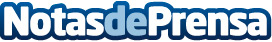 El Paddle Surf experimenta un notable crecimiento en el verano del 2018, según experienciapaddlesurf.comEl verano siempre se asocia a calor, costa y deportes náuticos como el Paddle Surf, que está causando sensación este verano. experienciapaddlesurf.com, plataforma especializada en este deporte, desvela las claves de este éxitoDatos de contacto:experienciapaddlesurf.comNota de prensa publicada en: https://www.notasdeprensa.es/el-paddle-surf-experimenta-un-notable Categorias: Nacional Viaje Entretenimiento Nautica Otros deportes http://www.notasdeprensa.es